Znalec: 				Ing. Miron Mikita				Stropkovská 471/64, 089 01 Svidníkevidenčné číslo: 914846, mobil: 0904 666 304Zadávateľ: 			Finlegal services, s. r. o.Gajova 4, 811 09 BratislavaČíslo spisu /objednávky: 	S63/2018, zo dňa 26. 10. 2018ZNALECKÝ POSUDOKčíslo 8/2018Vo veci: stanovenia všeobecnej hodnoty bytu č. 37 na 3. NP a spoluvlastníckeho podielu na spol. častiach a zariadeniach byt. domu súp. č. 659 a pozemku parc. č. 1346/121  k.ú. Medzilaborce  za účelom organizovania dobrovoľnej dražby.Počet listov (z toho príloh): 25 (8)Počet odovzdaných vyhotovení: 3I. ÚVOD1. Úloha znalca:Podľa objednávky č. S 63/2018 zo dňa 26. 10. 2018  je znaleckou úlohou stanoviť všeobecnú hodnotu bytu č. 37, vchod č. 3, na 3. NP a spoluvlastníckeho podielu na spol. častiach a zariadeniach byt. domu súp. č. 659 a pozemku parc. č. 1346/121 k.ú. Medzilaborce.2. Účel znaleckého posudku:Organizovanie dobrovoľnej dražby.3. Dátum, ku ktorému je posudok vypracovaný: 23. november 2018      (rozhodujúci na zistenie stavebnotechnického stavu)4. Dátum, ku ktorému sa nehnuteľnosť alebo stavba ohodnocuje: 23. november 20185. Podklady na vypracovanie posudku:a) Podklady dodané zadávateľom:Objednávka č. 63/2018 zo dňa 26. 10. 2018b) Podklady získané znalcom:Čiastočný Výpis z katastra nehnuteľností, z listu vlastníctva č. 2195 k. ú. Medzilaborce zo dňa 23. 11. 2018, vytvorený cez katastrálny portálInformatívna kópia z katastrálnej mapy na pozemok parc. CKN č. 1346/121  k. ú. Medzilaborce zo dňa 12. 12. 2018, vytvorená cez katastrálny portálPotvrdenie o roku výstavby bytového domu zo dňa 20. 11. 2018Zameranie a nákres skutkového stavuZápisnica z obhliadky zo dňa 23. 11. 2018Fotodokumentácia6. Použité právne predpisy a literatúra:Zákon NR SR č. 382/2004 Z.z. o znalcoch, tlmočníkoch a prekladateľoch a o zmene a doplnení niektorých zákonov v znení neskorších predpisov.Vyhláška Ministerstva spravodlivosti Slovenskej republiky č. 492/2004 Z.z. o stanovení všeobecnej hodnoty v znení neskorších predpisov.Zákon č. 50/1976 Zb. o územnom plánovaní a stavebnom poriadku, v platnom znení.Zákon č. 162/1995 Z.z. o katastri nehnuteľností a o zápise vlastníckych a iných práv k nehnuteľnostiam (katastrálny zákon)Vyhláška č. 453/2000 Z.z., ktorou sa vykonávajú niektoré ustanovenia stavebného zákonaVyhláška č. 532/2002 Z.z., ktorou sa ustanovujú podrobnosti o všeobecných technických požiadavkách na výstavbu a o všeobecných technických požiadavkách na stavby užívané osobami s obmedzenou schopnosťou pohybu a orientácieVyhláška Úradu geodézie, kartografie a katastra Slovenskej republiky č. 461/2009 Z.z., ktorou sa vykonáva zákon NR SR o katastri nehnuteľností a o zápise vlastníckych a iných práv k nehnuteľnostiam (Katastrálny zákon)Vyhláška č. 323/2010 Z.z., ktorou sa vydáva štatistická klasifikácia staviebZákon NR SR č. 182/1993 Z.z. o vlastníctve bytov a nebytových priestorov v znení neskorších predpisov.STN 73 4055 - Výpočet obostavaného priestoru pozemných stavebných objektov.STN 73 4301 - Budovy na bývanieMarián Vyparina a kol. - Metodika výpočtu všeobecnej hodnoty nehnuteľností a stavieb, Žilinská univerzita v EDIS, 2001, ISBN 80-7100-827-3Dušan Majdúch - Všeobecná hodnota stavieb a pozemkov, Slovenská technická univerzita v BratislaveZborník prednášok zo seminára Špecifiká stanovenia všeobecnej hodnoty nehnuteľností a stavieb, ŽU v Žiline, USI, 2011, ISBN 978-80-554-0334-2Zákon NR SR č. 527/2002 Z. z. o dobrovoľných dražbách v znení neskorších predpisov7. Definície posudzovaných veličín a použitých postupov:a)  Definície pojmovVšeobecná hodnota (VŠH)Všeobecná hodnota je výsledná objektivizovaná hodnota nehnuteľností a stavieb, ktorá  je znaleckým odhadom ich najpravdepodobnejšej ceny ku dňu ohodnotenia, ktorú by tieto mali dosiahnuť na trhu v podmienkach voľnej súťaže, pri poctivom predaji, keď kupujúci aj predávajúci budú konať s patričnou informovanosťou i opatrnosťou a s predpokladom, že cena nie je ovplyvnená neprimeranou pohnútkou. Výsledkom stanovenia je všeobecná hodnota na úrovni s daňou z pridanej hodnoty.Východisková hodnota stavieb (VH)Východisková hodnota stavieb je znalecký odhad hodnoty, za ktorú by bolo možno hodnotenú stavbu nadobudnúť formou výstavby v čase ohodnotenia na úrovni bez dane z pridanej hodnoty. Technická hodnota stavieb (TH)Technická hodnota je znalecký odhad východiskovej hodnoty stavby znížený o hodnotu zodpovedajúcu výške opotrebovania.b)  Definície použitých postupovStanovenie východiskovej a technickej hodnoty stavieb Na stanovenie východiskovej hodnoty sú použité rozpočtové ukazovatele publikované v Metodike výpočtu všeobecnej hodnoty nehnuteľností a stavieb (ISBN 80-7100-827-3). Koeficient cenovej úrovne je podľa posledných známych štatistických údajov vydaných ŠU SR platných pre 2. štvrťrok 2018.Pri stanovení technickej hodnoty je miera opotrebenia stavby určená analytickou metódou.Stanovenie všeobecnej hodnoty stavieb Na stanovenie všeobecnej hodnoty stavieb sa používajú metódy:Metóda porovnávania (Pri výpočte sa používa transakčný prístup. Na porovnanie je potrebný súbor aspoň troch nehnuteľností a stavieb. Porovnanie treba vykonať na mernú jednotku (obstavaný priestor, zastavaná plocha, podlahová plocha, dĺžka, kus a pod.) s prihliadnutím na odlišnosti porovnávaných objektov a ohodnocovaného objektu), Kombinovaná metóda (Len stavby schopné dosahovať výnos formou prenájmu. Princíp metódy je založený na váženom priemere výnosovej a technickej hodnoty stavieb. Výnosová hodnota stavieb sa vypočíta kapitalizáciou budúcich odčerpateľných zdrojov počas časovo neobmedzeného obdobia alebo kapitalizáciou budúcich odčerpateľných zdrojov počas časovo obmedzeného obdobia s následným predajom),Metóda polohovej diferenciácie (Princíp metódy je založený na určení hodnoty koeficientu polohovej diferenciácie, ktorý sa uplatní na technickú hodnotu).Stanovenie všeobecnej hodnoty pozemkovNa stanovenie všeobecnej hodnoty pozemkov sa používajú metódy:Metóda porovnávania (Pri výpočte sa používa transakčný prístup. Na porovnanie je potrebný súbor aspoň troch pozemkov. Porovnanie treba vykonať na mernú jednotku (1 m2 pozemku) s prihliadnutím na odlišnosti porovnávaných pozemkov a ohodnocovaného pozemku),Výnosová metóda (Len pozemky schopné dosahovať výnos. Výnosová hodnota pozemkov sa vypočíta kapitalizáciou budúcich odčerpateľných zdrojov počas časovo neobmedzeného obdobia),Metóda polohovej diferenciácie (Princíp metódy je založený na určení hodnoty koeficientu polohovej diferenciácie, ktorý sa uplatní na východiskovú hodnotu pozemkov).8. Osobitné požiadavky zadávateľa:Neboli vznesené.II. POSUDOK1. VŠEOBECNÉ ÚDAJEa) Výber použitej metódy:Pri ohodnotení boli použité metodické postupy uvedené v prílohe č. 3 vyhlášky MS SR č. 492/2004 Z.z. o stanovení všeobecnej hodnoty majetku. Zdôvodnenie výberu použitej metódy na stanovenie všeobecnej hodnoty stavieb:Pre výpočet všeobecnej hodnoty bytu bola použitá iba metóda polohovej diferenciácie. Porovnávaciu metódu som nemohol použiť, pretože v čase ohodnocovania som na internetových stránkach realitných kancelárii (vrátane portálov bazos.sk a bazar.sk) nenašiel ani jeden podobný štvorizbový byt v meste Medzilaborce a nepodarilo sa mi nájsť ani podobné trojizbové byty tak, aby som vytvoril súbor bytov na porovnávanie. Použitie kombinovanej metódy na stanovenie všeobecnej hodnoty nie je možné, pretože byt nie je schopný dosahovať primeraný výnos formou prenájmu tak, aby bolo možné vykonať kombináciu. 	Za výslednú objektivizovanú všeobecnú hodnotu bytu bola stanovená VŠH bytu, ktorá bola vypočítaná metódou polohovej diferenciácie, ktorú považujem za reálnu, bežne a bezproblémovo dosiahnuteľnú na reálnom trhu s nehnuteľnosťami v danom mieste a čase.	Použité rozpočtové ukazovatele na stanovenie východiskovej hodnoty stavieb:	Použité sú rozpočtové ukazovatele publikované v Metodike výpočtu všeobecnej hodnoty nehnuteľností a stavieb (ISBN 80-7100-827-3). Koeficient cenovej úrovne pre metodiku USI podľa www.usi.sk je pre 3. Q 2018 kcu = 2,476. Koeficient vyjadrujúci vplyv sídelného útvaru, ktorý vyjadruje zvýšené (znížené) náklady na výstavbu z dôvodu dopravných vzdialeností, možnosti zariadenia staveniska a pod, uvažujem pre danú nehnuteľnosť na dolnej hranici odporúčaného intervalu 1,00-1,02 podľa Metodiky výpočtu všeobecnej hodnoty nehnuteľností a stavieb, ÚSI Žilina 2001, km = 1,00.Metóda polohovej diferenciácieMetóda vychádza zo základného vzťahu: VŠHS = TH * kPD		[€],kde:	TH 	– technická hodnota stavieb na úrovni bez DPH,	kPD 	– koeficient polohovej diferenciácie, ktorý vyjadruje pomer medzi technickou hodnotou     a všeobecnou hodnotou (na úrovni s DPH)Na určenie koeficientu polohovej diferenciácie boli použité metodické postupy obsiahnuté v metodike USI. Princíp je založený na určení hodnoty priemerného koeficientu predajnosti v nadväznosti na lokalitu a druh nehnuteľností, z ktorého sa určia čiastkové koeficienty pre jednotlivé kvalitatívne triedy. Použité priemerné koeficienty polohovej diferenciácie vychádzajú z odborných skúseností. Následne je hodnotením viacerých polohových kritérií (zatriedením do kvalitatívnych tried) objektivizovaná priemerná hodnota koeficientu polohovej diferenciácie na výslednú, platnú pre konkrétnu hodnotenú nehnuteľnosť. Pri objektivizácii má každé polohové kritérium určený svoj vplyv na hodnotu (váhu). Zdôvodnenie výberu použitej metódy na stanovenie všeobecnej hodnoty pozemkov:	Všeobecnú hodnotu pozemku som počítal len metódou polohovej diferenciácie. Keďže sa jedná o spoluvlastnícky podiel pozemku pod bytovým domom, použitie porovnávacej alebo výnosovej metódy nie je možné.Metóda polohovej diferenciácie pre pozemky vychádza zo základného vzťahu:VŠHPOZ = M * (VHMJ  * kPD)	[€],kde	M 	- počet merných jednotiek (výmera pozemku),	VHMJ  	- východisková hodnota na 1 m2 pozemku	kPD 	- koeficient polohovej diferenciácieb) Vlastnícke a evidenčné údaje :        Oceňované nehnuteľnosti sú v katastri nehnuteľností evidované na liste vlastníctva č. 2195 v k. ú. Medzilaborce. V popisných údajoch katastra sú nehnuteľností evidované následovne:ČASŤ A. Majetková podstata:Parcely registra "C"parc. č. 1346/121, zastavané plochy a nádvoria o výmere 1278 m2StavbySúpisné číslo: 659Parcelné číslo: 1346/121Druh stavby: 9 - bytový domPopis stavby: bytový domČASŤ B. Vlastníci a iné oprávnené osoby:Byty a nebytové priestoryBytVchod č: 3Poschodie: 2. p. (3. nadzemné podlažie)Byt číslo: 37Podiel priestoru na spoločných častiach a spoločných zariadeniach domu a spoluvlastnícky podiel k pozemku:  8010 / 380219Vlastník68. Škovran Vladimír, Komenského 659/17, Medzilaborce; spoluvlastnícky podiel 1/2114 Cipková Marcela r. Cipková, Komenského 659/17, Medzilaborce; spoluvlastnícky podiel 1/2Poznámka:Oznámenie o začatí výkonu záložného práva S 63/2018 vydané Finlegal services s.r.o., Gajova 4, 811 09 Bratislava v prospech Spoločenstvo vlastníkov bytov na Komenského 659, IČO: 37884972, Medzilaborce na nehnuteľnosti byt č. 37, 2.poschodie, vchod 3 bytového domu č.s. 659 a parcela CKN č. 1346/121 evidované na LV 2195 pod B 68 Škovran Vladimír v podiele 1/2 a pod B 114 Cipková Marcela rod. Cipková v podiele 1/2 a podiele priestoru 8010/380219 na spoločných častiach a zariadeniach byt.domu, zo dňa 28.08.2018 - P 34/2018 - 612/18 Titul nadobudnutia:V-347/05 zo dňa 13.12.2005, Zámenná zmluva N 151/2005, Nz 50366/2005, NCRls 49803/2005 zo dňa 26.10.2005-472/05 Rozsudok 12P/139/2012-23 zo dňa 29.11.2012-R 8/16-47/16 ČASŤ C: Ťarchy68 Záložné právo v prospech Spoločenstva vlastníkov bytov. 114 Záložné právo v prospech Spoločenstva vlastníkov bytov-47/16 Iné údaje: 67 R 58/13, žiadosť zo dňa 27.3.2013 75 Žiadosť zo dňa 20.06.2017 - R 109/2017 - 256/17 76 R 118/13, žiadosť zo dňa 1.7.2013 85 X-232/2013/Re, rozhodnutie zo dňa 3.5.2013 Poznámka: Bez zápisu. c) Údaje o obhliadke a zameraní predmetu posúdenia:Miestna obhliadka spojená s miestnym šetrením vykonaná dňa 23. 11.2018 za účasti:Ing. Miron Mikita - znalecIng. Marek Biroš - so znalcomMarcela Cipková - spoluvlastník bytuNakoľko aktuálny užívateľ bytu a jeho spolumajiteľ pán Vladimír Škovran sa na vopred písomne ohlásenú obhliadku bytu nedostavil, nebolo možné vykonať miestne šetrenie priamo v byte.Následne som pokračoval v zmylse § 12 odst. 3 zákona č. 527/2002 Z.z. o dobrovoľných dražbách.S pani Marcelou Cipkovou bol spísaný písomný záznam z miestneho šetrenia, ktorý tvorí prílohu tohto posudku, kde nám popísala v akom stave sa byt nachádza a akú má dispozíciu. V ten istý deň som hodnotil v predmetnom bytovom dome aj byt č. 44, kde mi bola umožnená obhliadka aj s možnosťou zamerania. V zmysle vyjadrenia pani Marcely Cipkovej aj pána Antoliča (za SVB) uvažujem že majú totožnú dispozíciu no zrkadlovo obrátenú. Zameranie bytu č. 44 v zrkadlovom prevedení tvorí prílohu tohto posudku.d) Technická dokumentácia:Zadávateľom nebola poskytnutá projektová dokumentácia stavby. Ani SVB nedisponuje pôvodnou technickou dokumentáciou.Skutkový stav bol zistený obhliadkou bytového domu a spísaním zápisnice s pani Marcelou Cipkovou. Pán Antolič nám potvrdil, že nevie o žiadnej modernizácii bytu č. 37 v minulosti.e) Údaje katastra nehnuteľností:Poskytnuté, prípadne znalcom získané údaje z katastra nehnuteľností boli porovnané so skutočným stavom. Nebol zistené rozdiely v popisných a geodetických údajoch katastra.f) Vymenovanie jednotlivých pozemkov a stavieb, ktoré sú predmetom ohodnotenia:Stavby: byt č. 37 vrátane príslušenstva, ktorý sa nachádza vo vchode č. 3, na 3. NP v bytovom dome BYTOVÝ DOM, súp. č. 659, ktorý je postavený na parc. č. 1346/121 v k. ú. Medzilaborce.Spoluvlastnícky podiel na pozemku:- parc. č. 1346/121, k.ú. Medzilaborce, ktorý je evidovaný na LC č. 2195g) Vymenovanie jednotlivých pozemkov a stavieb, ktoré nie sú predmetom ohodnotenia:Stavby: 		nie súPozemky:	nie sú2. VÝPOČET TECHNICKEJ HODNOTY2.1 BYTY2.1.1 Byt č. 44POPIS	Predmetom ohodnotenia je byt nachádzajúci sa v bytovom dome na ulici Komenského v Medzilaborciach. Predmetný bytový dom pozostáva z dvoch častí. Časť so šiastimi obytnými podlažiami a výťahom, ktorá bola postavená v roku 1981 a časť so štyrmi obytnými podlažiami, ktorá pozostáva zo štyroch vchodov, ktorá bola postavená v roku 1982.	Bytový dom bol postavený v konštrukčnom systéme B-70. Modulová osnova je v násobkoch 1200 mm s rozponmi 2400, 3600 a 4800 mm. Konštručná výška podlaží je 2800 mm. Obvodový plášť z vrstvených panelov s hrúbkou 270 mm, staticky spolupôsobiaci s nosnými stenami. Obvodové dielce sa skladajú zo železobetónovej nosnej steny s hrúbkou 150 mm, z dosiek penového polystyrénu hrúbky 60 mm a zo 60 mm železobetónovej membrány. Pôvodný strešný plášť tvorí jednoplášťová plochá strecha s odvetraním cez atiku. Zvislé nosné steny a stropné konštrukcie zo železobetónových panelov majú hrúbku 150 mm.	V roku 1987 bol bytový dom zateplený kontaktným zatepľovacím systémom s izolantom z polystyrén-cementových dosiek. Následne v roku 2005 bola zrealizovaná nová strešná sedlová konštrukcia strechy s plechovou strešnou krytinou.	Predmetom ohodnotenia je štvor-izbový byt, ktorý sa nachádza vo vchode č. 3 na 3. nadzemnom podlaží (3. NP). Vstupné podlažie (1. NP) nie je obytné a nachádzajú sa na ňom priestory ako pivničné kobky, práčovňa, miestnosť pre bicykle a pod. 	Keďže byt nebol spístupnený spolumajiteľom bytu pánom Vladimírom Škovranom, ktorý aktuálne byt užíva, vychádzam z vyjadrení pani Marcely Cipkovej, s ktorou sme spísali aj zápisnicu z obhliadky a tiež z obhliadky bytu č. 44 v susednom vchode (jedná sa o zrkadlový byt). Aj pán Antolič (za SVB) nám potvrdil, že sa jedná o totožný byt a že v ohodnocovanom byte č. 37 neboli prevedené rekonštrukčné práce.	Byt pozostáva zo štyroch obytných miestnosti (obývacia izba, spálňa, dve detské izby), kuchyne, samostatného WC, kúpeľne, skladov, zádveria a chodby. Z obývacej izby je prístupná lódžia. Na 1. NP je pivničná kobka.	Byt uvažujem, že je v pôvodnom stave bez modernizácie. Pôvodné drevené zdvojené okná, vnútorné aj vchodové dvere, radiátory rebrové, pohlady PVC. Byt je napojený na plynovú prípojku, zásobovanie teplom a TÚV cez výmeníkovú stanicu z CZT.ZATRIEDENIE STAVBYJKSO:	803 3 Domy obytné typové s celoštátne unifikovanými konštrukčnými sústavami  panelovými
KS:	112 2 Trojbytové a viacbytové budovyPODLAHOVÁ PLOCHASTANOVENIE VÝCHODISKOVEJ HODNOTY NA MERNÚ JEDNOTKURozpočtový ukazovateľ: 	RU = 9800 / 30,1260 = 325,30 €/m2
Koeficient konštrukcie: 	kK = 1,037 (montovaná z dielcov betónových plošných)
Koeficient vyjadrujúci vývoj cien: 	kCU = 2,476
Koeficient vyjadrujúci územný vplyv: 	kM = 1,00
Počet izieb:	4Výpočet koeficientu vplyvu vybavenia objektuKoeficient vplyvu vybavenosti: 	kV = 85,90 / 100 = 0,859
Východisková hodnota na MJ: 	VH = RU * kCU * kK * kV * kM	[€/m2 ]
	VH = 325,30 €/m2 * 2,476 * 1,037 * 0,8590 * 1,00
	VH = 717,47 €/m2TECHNICKÝ STAVV zmysle Metodiky výpočtu všeobecnej hodnoty nehnuteľností a stavieb od Ing. Mariána Vyparinu a kol. je predpokladaná základná životnosť murovanej stavby na bývanie 80-100 rokov. 	Podľa telefonického vyjadrenia predsedkine SVB pani Dariny Antoličovej bol bytový dom zateplený v roku 1987 a nová sedlová strecha bola zrealizovaná v roku 2005.	Keďže sa jedná o obnovený bytový dom, vo výpočte uvažujem hornú hranicu základnej životnosti a to 95 rokov.VÝCHODISKOVÁ A TECHNICKÁ HODNOTA3. STANOVENIE VŠEOBECNEJ HODNOTY a) Analýza polohy nehnuteľností	Predmetný bytový dom sa nachádza na ulici Komenského asi 1 km od centra mesta. Polohu hodnotím ako príjemnú, slnečnú. V blízkostí bytového domu je pešo dostupná podstatná občianska vybavenosť.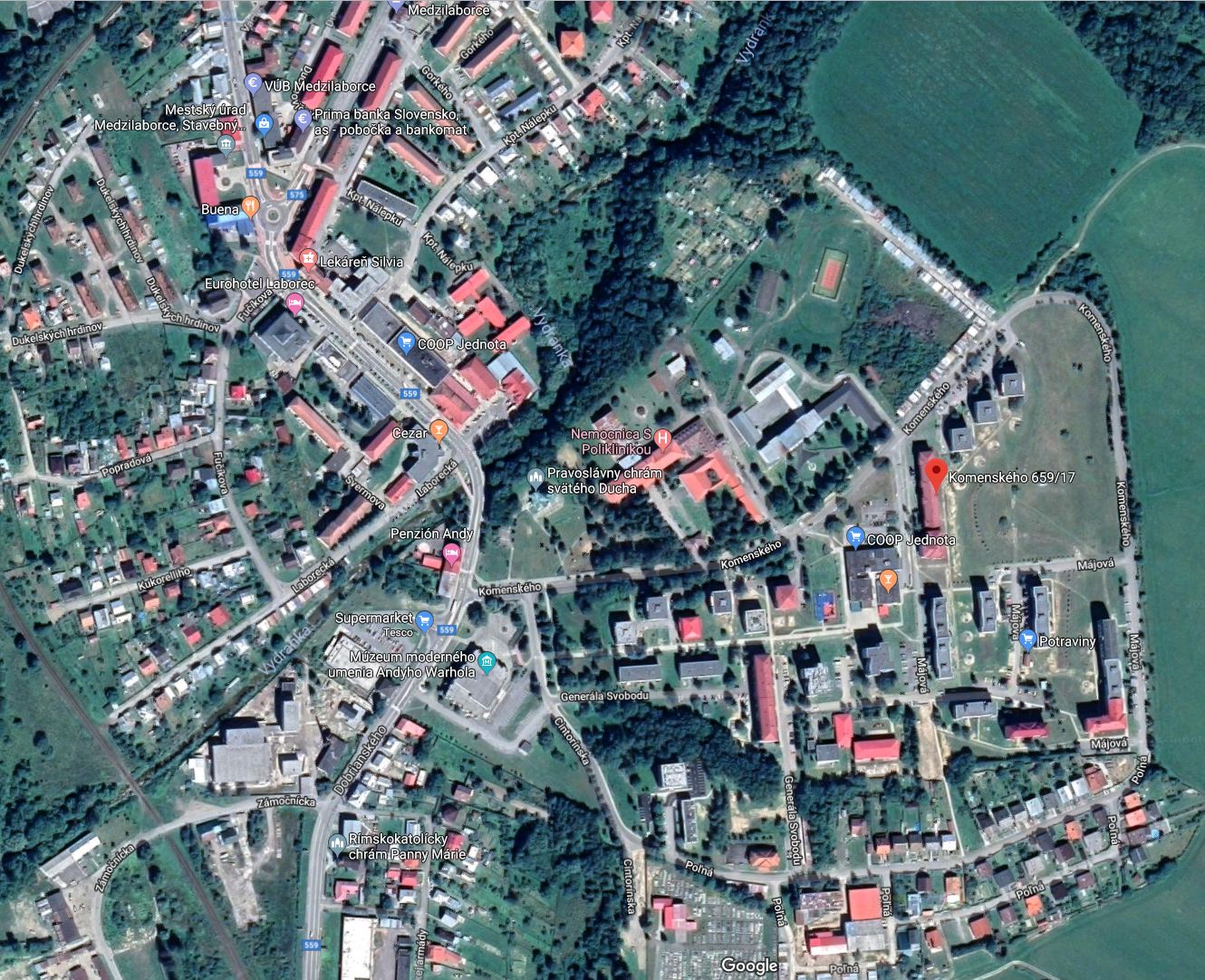 b) Analýza využitia nehnuteľnostíByt sa nachádza na 3/5 nadzemných podlaží v bytovom dome.  Iné využitie ako na bývanie nepredpokladám.c) Analýza prípadných rizík spojených s využívaním nehnuteľností, najmä závady viaznuce na nehnuteľnosti a práva spojené s nehnuteľnosťou	V čase ohodnocovania nehnuteľností do budúcnosti neboli zistené žiadne známe riziká spojené s využívaním nehnuteľností za účelom bývania. Vstup do budovy je z verejného priestoru cez mestské pozemky. V územnom pláne mesta Medzilaborce sa jedná o plochy bytových domov a ani v blízkosti bytového domu sa neplánuje výstavba, ktorá by mohla znehodnocovať danú nehnuteľnosť. Záložné práva sú špecifikované v priloženom liste vlastníctva.3.1 STAVBY3.1.1 METÓDA POLOHOVEJ DIFERENCIÁCIE 3.1.1.1  BYTYVšeobecná hodnota bytov vypočítaná metódou polohovej diferenciácie:V zmysle Metodiky výpočtu všeobecnej hodnoty nehnuteľností a stavieb, Ing. Marián Vyparina a kol., Žilina 2001 je orientačný priemerný koeficient predajnosti v SR pre bytové budovy v okresných mestách 0,4-0,5. Vo výpočte uvažujem odborným odhadom pre daný byt a danú lokalitu hodnotu priemerného koeficientu predajnosti v SR 0,40.Priemerný koeficient polohovej diferenciácie:  0,4Určenie koeficientov polohovej diferenciácie pre jednotlivé triedy:Výpočet koeficientu polohovej diferenciácie: VŠEOBECNÁ HODNOTA BYTOV3.2 POZEMKY3.2.1 METÓDA POLOHOVEJ DIFERENCIÁCIE 3.2.1.1 POZEMOK POLOHOVOU DIFERENCIÁCIOUObec:    	Medzilaborce
Východisková hodnota: 	VHMJ = 9,96 €/m2VŠEOBECNÁ HODNOTA POZEMKUIII. ZÁVER1. REKAPITULÁCIA VŠEOBECNEJ HODNOTY Slovom: Dvadsaťtisícpäťsto Eur2. MIMORIADNE RIZIKÁV čase ohodnocovania nehnuteľností, do budúcnosti neboli zistené žiadne známe riziká spojené s využívaním nehnuteľnosti za účelom bývania. Pri prípadnom predaji bytu bude potrebné sa vyporiadať zo zapísanými záložnými právami.V o Svidníku   dňa 13.12.2018	Ing. Miron MikitaIV. PRÍLOHYObjednávka č. S 63/2018 zo dňa 26.10.2018	Čiastočný výpis z listu vlastníctva č. 2195Informatívna kópia z mapyPôdorys bytuZápisnica z obhliadky zo dňa 23.11.2018Potvrdenie o roku výstavby bytového domuFotodokumentáciaV. ZNALECKÁ DOLOŽKAZnalecký posudok som vypracoval ako znalec zapísaný v zozname znalcov, tlmočníkov a prekladateľov, ktorý vedie Ministerstvo spravodlivosti Slovenskej republiky, v odbore Stavebníctvo,  odvetví Odhad hodnoty nehnuteľností, pod evidenčným číslom 914846.Znalecký posudok  je zapísaný v denníku pod číslom 8/2018.Zároveň vyhlasujem, že som si vedomý následkov vedome nepravdivého znaleckého posudku.Názov miestnosti a výpočetPodlahová plocha [m2]Zádverie 1,91*2,25-0,82*0,633,78Sklad 1,2*2,252,70Izba 3,96*2,258,91Kuchyňa 2,25*4,9511,14Obývacia izba 4,64*3,5916,66WC 1,13*0,870,98Kúpelňa 1,6*1,62,56Izba 3,44*3,45511,89Izba 3,45*3,45511,92Chodba 2,94*2,57+0,15*0,907,69Sklad 1,03*1,11,13Sklad 1,17*1,11,29Výmera bytu bez pivnice80,65Pivničná kobka 1,13*2,12,37Vypočítaná podlahová plocha83,02Lodžia 5,55,50ČísloNázovCenový podiel RU [%] cpiKoef. štand. ksiÚprava podielu cpi * ksiCenový podiel hodnotenej stavby [%]Spoločné priestory1Základy vrát. zemných prác5,001,005,005,822Zvislé konštrukcie18,001,0018,0020,983Stropy8,001,008,009,314Schody3,001,003,003,495Zastrešenie bez krytiny5,001,005,005,826Krytina strechy2,001,002,002,337Klampiarske konštrukcie1,001,001,001,168Úpravy vonkajších povrchov3,001,003,003,499Úpravy vnútorných povrchov2,001,002,002,3310Vnútorné keramické obklady0,501,000,500,5811Dvere0,501,000,500,5812Okná5,000,603,003,4913Povrchy podláh0,501,000,500,5814Vykurovanie2,501,002,502,9115Elektroinštalácia2,001,002,002,3316Bleskozvod1,001,001,001,1617Vnútorný vodovod2,001,002,002,3318Vnútorná kanalizácia2,001,002,002,3319Vnútorný plynovod1,001,001,001,1620Výťahy2,000,000,000,0021Ostatné2,001,002,002,33Zariadenie bytu22Úpravy vnútorných povrchov4,000,702,803,2623Vnútorné keramické obklady1,000,700,700,8124Dvere2,000,701,401,6325Povrchy podláh2,500,701,752,0426Vykurovanie2,500,701,752,0427Elektroinštalácia3,000,702,102,4428Vnútorný vodovod1,000,700,700,8129Vnútorná kanalizácia1,000,700,700,8130Vnútorný plynovod0,500,700,350,4131Ohrev teplej vody2,000,701,401,6332Vybavenie kuchýň2,000,701,401,6333Vnútorné hygienické zariadenie vrátane WC4,000,702,803,2634Bytové jadro bez rozvodov 4,000,702,803,2635Ostatné2,500,501,251,46Spolu100,0085,90100,00NázovZačiatok užívaniaV [rok]T [rok]Z [rok]O [%]TS [%]Byt č. 44198236599537,8962,11NázovVýpočetHodnota [€]Východisková hodnota717,47 €/m2 * 83,02m259 564,36Technická hodnota62,11% z 59 564,36 €36 995,42TriedaVýpočetHodnotaI. triedaIII. trieda + 200 % = (0,400 + 0,800)1,200II. triedaAritmetický priemer I. a III. triedy0,800III. triedaPriemerný koeficient0,400IV. triedaAritmetický priemer V. a III. triedy 0,220V. triedaIII. trieda - 90 % = (0,400 - 0,360)0,040ČísloPopisTriedakPDIVáha
vIVýsledok
kPDI*vI1Trh s bytmi v danej lokalite- sídliskudopyt v porovnaní s ponukou  je v rovnováheIII.0,400104,00Zo znaleckej praxe uvažujem v danej lokalite dopyt v porovnaní s ponukou v rovnováhe.2Poloha bytového domu v danej obci - vzťah k centru obcečasti obce vhodné k bývaniu, bežné sídliskáIII.0,4003012,00Bytový dom je vzialený cca 1 km centra mesta. Nachádza sa na ulici Komenského na sídlisku s dostupnou občianskou vybavenosťou.3Súčasný technický stav bytu a bytového domunehnuteľnosť nevyžaduje opravu, len bežnú údržbuII.0,80075,60Bytový dom bol zateplený v roku 1987 a nová strecha bola zrealizovaná v roku 2005. Bytový dom hodnotím ako nehnuteľnosť, ktorá si vyžaduje bežnú údržbu.4Prevládajúca zástavba  v bezprostr. okolí  byt. domuobjekty pre bývanie, občianskej vybavenosti a služieb, bez zázemia (ihriská, parkoviská a pod.)II.0,80054,00V blízkom okolí sa nachádzajú bytové domy a stavby občianskej vybavenost.5Príslušenstvo bytového domupráčovňa a sušiareň alebo kočikáreň a miestnosť pre bicykleIV.0,22061,32V bytovom dome sa pôvodne nachádzali práčovne, priestory na bicykle a posilňovňa. Tieto priestory sú bez údržby a aktuálne sa navyužívajú na pôvodné účely.6Vybavenosť a príslušenstvo bytubyt vyžadujúci rozsiahlu rekonštrukciuV.0,040100,40Byt uvažujem, že je v pôvodnom stave. Hodnotím ako byt, ktorý si vyžaduje rozsiahlu rekonštrukciu.7Pracovné možnosti obyvateľstva - miera nezamestnanosti obmedzené pracovné možnosti v mieste, nezamestnanosť do 15 %III.0,40083,20Miera evidovanej nezamestnanosti za október 2018 bola za Medzilaborce 11,27 %.8Skladba obyvateľstva v obytnom dome - sídliskupriemerná hustota obyvateľstva v sídlisku - obytné domy do  20 bytovII.0,80064,80Uvažujem priemernú hustotu obyvateľstva. Jedná sa o neveľké súdlisko.9Orientácia obytných miestností k svetovým stranámorientácia obytných miestností čiastočne vhodná a čiastočne nevhodnáIII.0,40052,00Orientácia obytných miestností je na východ a západ.10Umiestnenie bytu v bytovom domebyt v stredovej sekcii na 2-6 NPI.1,200910,80Byt sa nachádza na 3. NP. Bytový dom má celkovo 5. NP, z ktorých je len štyri obytných.11Počet bytov vo vchode - v blokupočet bytov vo vchode: do 10 bytovII.0,80075,60Vo vchode je 10 bytov.12Doprava v okolí bytového domuželeznica, autobus a miestna doprava - v dosahu do 10 minútII.0,80075,60Železnica, autobus a taxislužba v dosahu do 10 min.13Občianska vybavenosť v okolí bytového domupošta, škola, poliklinika, kultúrne zariadenia, kompletná sieť obchodov a základné službyII.0,80064,80V okolí je kompletná občianska vybavenosť.14Prírodná lokalita v bezprostrednom okolí bytového domules, vodná nádrž, park, vo vzdialenosti nad 1000 mIV.0,22040,88Asi 1,5 km od sídliska je dostupný les.15Kvalita život. prostr. v bezprostred. okolí bytového domutiché prostredie - bez poškodenia ovzdušia, vodných tokovI.1,20056,00Uvažujem ako tiché prostredie bez poškodenia ovzdušia.16Názor znalcapriemerný bytIII.0,400208,00V danej kategórii uvažujem ako priemerný byt.Spolu14579,00NázovVýpočetHodnotaKoeficient polohovej diferenciáciekPD = 79/ 1450,545Všeobecná hodnotaVŠHB = TH * kPD = 36 995,42 € * 0,54520 162,50 €ParcelaDruh pozemkuVzorecSpolu výmera [m2]PodielVýmera podielu [m2]1346/121zastavané plochy a nádvoria12781278,008010/38021926,92Označenie a názov koeficientuHodnotenieHodnota koeficientukS
koeficient všeobecnej situácie3. obytné časti obcí a miest od 5 000 do 10 000 obyvateľov a rekreačné oblasti pre individuálnu rekreáciu, centrá obcí do 5 000 obyvateľov, obytné zóny na predmestiach a priemyslové a poľnohospodárske oblasti miest do 50 000 obyvateľov, obytné zóny samostatných obcí v dosahu miest do 50 000 obyvateľov0,90Počet obyvateľov v meste Medzilaborce je 6612. Hodnotím ako obytné časti miest od 5000-10000 obyvateľovkV
koeficient intenzity využitia5. - rodinné domy, bytové domy a ostatné stavby na bývanie so štandardným vybavením,
- rekreačné stavby na individuálnu rekreáciu,
- nebytové stavby pre priemysel, dopravu, školstvo, zdravotníctvo, šport so štandardným vybavením1,00Hodnotím ako bytové domy so štandardným vybavením.kD
koeficient dopravných vzťahov3. pozemky v samostatných obciach, odkiaľ sa možno dostať prostriedkom hromadnej dopravy alebo osobným motorovým vozidlom do centra mesta do 15 min. pri bežnej premávke, pozemky v mestách bez možnosti využitia mestskej hromadnej dopravy0,90Pozemok v meste bez možnosti využitia mestskej hromadnej dopravy.kF
koeficient funkčného využitia územia2. zmiešané územie s prevahou občianskej vybavenosti (obchodná poloha a byty )1,20Zmiešané územie, obchodná polola a byty.kI
koeficient technickej infraštruktúry pozemku4. veľmi dobrá vybavenosť (možnosť napojenia na viac ako tri druhy verejných sietí)1,30Veľmi dobrá technická vybavenosť, možnosť napojenia na všetky hlavné verejné IS.kZ
koeficient povyšujúcich faktorov0. nevyskytuje sa1,00NeuvažujemkR
koeficient redukujúcich faktorov0. nevyskytuje sa1,00NeuvažujemNázovVýpočetHodnotaKoeficient polohovej diferenciáciekPD = 0,90 * 1,00 * 0,90 * 1,20 * 1,30 * 1,00 * 1,001,2636Jednotková hodnota pozemkuVŠHMJ = VHMJ * kPD = 9,96 €/m2 * 1,263612,59 €/m2Všeobecná hodnota pozemku v celostiVŠHPOZ = M * VŠHMJ = 1 278,00 m2 * 12,59 €/m216 090,02 €Všeobecná hodnota podielu pozemkuVŠH = Podiel * VŠHPOZ = 8010/380219 * 16 090,02 €338,97 €NázovSpoluvl. podielVšeobecná hodnota [€]StavbyByt č. 441/120 162,50Pozemky Pozemok pod bytovým domom - parc. č. 1346/121 (26,92  m2)8010/380219338,97Všeobecná hodnota celkom20 501,47Všeobecná hodnota zaokrúhlene20 500,00